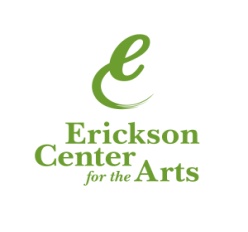 2019 906 FestivalErickson Center for the ArtsFood Vendor ApplicationDate and LocationThe 906 Festival will be held on Saturday, August 3, 2019 at the Erickson Center Park in Curtis. Food vendors will be open from 11:00 am - 7:00 pm.  Vendors are required to be in attendance throughout the event.Vendor SpaceSpaces are approximately 15’ x 15’. Space will be assigned to food/beverage vendors on the east end of the Festival’s grounds.  Vendors must be contained within their allotted space to ensure adequate space for all food/beverage vendors. Vendors with trailers must discuss in advance any special requirements, including the need for additional space to determine if arrangements can be made. If you require electricity, you must bring your own heavy duty extension cords.  Household extension cords are not adequate.  20 amp GFI service is available with each site assigned one duplex receptacle (two outlets).  If you need more than two outlets please bring a portable generator.  In years past, we have had power interruptions due to our electrical supply not meeting the demand of all our food vendors.  Entry FeeEntry fees are $50. The entry fee must be received at the time the application is submitted. Applications submitted without the entry fee, will not be processed until the fee is paid.Cancellation and Return PolicyVendors who cancel due to medical emergencies will be credited 50% towards the following year’s entry fee. No other refunds or credits will be issued. InsuranceFood vendors must carry a minimum of $300,000 liability insurance. Please enclose proof of insurance with your application.LicenseFood vendors must obtain the required license from the Luce-Mackinac-Alger-Schoolcraft District Health Department.  Application DeadlineThe application deadline is July 19, 2019. LiabilityThe Erickson Center for the Arts assumes no responsibility for loss of or damage to any artwork, products, display elements and personal property.   Restroom FacilitiesRestroom facilities will be available in both levels of the Erickson Center in addition to port-a-jons located on the grounds.Manistique Lakes Lions Club BrunchThe Lions Club will be sponsoring a pancake brunch at the Portage Township Community Building located in the adjacent block.  Delivery of “to go” meals will be available.  Volunteers will circulate during the set-up time to take orders and make deliveries.  Coffee will be available in the Arts and Education Level (lower level) of the Erickson Center during the set-up time.Set-UpSet-up will begin at 8:00 a.m.  The 906 Festival is located between Big Manistique Lake and South Manistique Lake and it is often windy. The Festival is held rain or shine, so please come prepared for wind & inclement weather. Vendors may set-up on August 2nd after 3:00 p.m. Note that there is no security available. Wi-FiWireless internet is available.  However, depending on your mobile phone carrier and location, vendors in the past have not always been able to connect to it.  SignageFree standing signage is not allowed due to space constraints.  Signage must be incorporated into vendor space and cannot inhibit traffic flow.ParkingLimited space will be available on the east side of your assigned space. Parking is also available in the parking lot on the north side of the Erickson Center.  Parking is not allowed on Main Street along the grounds.  Additional InformationNo pets other than appropriately marked service animals will be allowed on the grounds.  No exceptions! Vendors are also responsible for removing their own refuse (boxes, packing paper, etc.) at the end of the day to the garbage dumpster.  The Erickson Center for the Arts reserves the right to reject any vendor application for any reason. Application InstructionsMail the completed application form and deposit to the address below.  If you do not have email or would prefer to receive a confirmation by mail, please include a stamped, self-addressed envelope with your application.  Contact InformationErickson Center for the ArtsPO Box 255Curtis, MI  49820office2@ericksoncenter.orginfo@ericksoncenter.org www.ericksoncenter.org 906-586-9974906 FESTIVALAugust 3, 2019FOOD VENDOR APPLICATIONApplication deadline is July 19th, 2019. Please print clearly.Name: _________________________________________________________     Date: _________________Name of business: _______________________________________________________________________Mailing address: _________________________________________________________________________                            ______________________________________________________________________________________                              Telephone Number: _______________________   Email address: __________________________________Do you require a space larger than 15”x15”? _______ Size required __________Are you a returning food vendor?  _____ Yes		_____ NoList specific food/beverages to be served:Additional Comments:Please enclose a check or money order payable to Erickson Center for the Arts (ECA) or include your credit card information below for the $50 entry fee. Please also enclose proof of insurance with your application.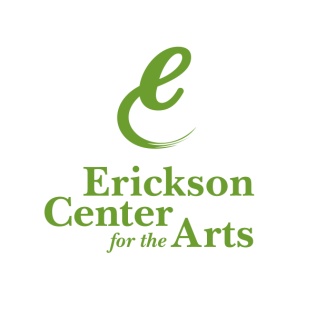 